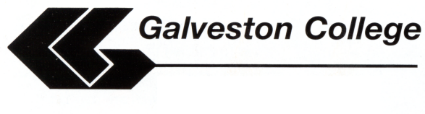 Special Services Student IntakeThe information provided below is used for the express purpose of assisting students obtain academic adjustments/auxiliary aids.  All identifying information other than statistical information is kept confidential unless Special Services Office receives a signed consent from the participating student or as required by law. Fall	 Winter-Mini	  Spring	  Spring Mini        SUI 	    SUII     Year:Name:			Galveston College ID#		     Date of Birth Address:Email:						Contact Telephone:Alternate Contact: Name:					Alternate Contact Phone:Please initial to grant permission to use alternate contact:	 Student Initials:Degree Program (Major):Please list each diagnosis and the approximate age of onset.List all academic adjustments/auxiliary aids you are requesting. For example: Extended time on tests or the ability to test in a distraction-reduced environment.Have you received accommodations previously?					 Y	 NIf yes, please provide the academic adjustments provided, the institution name, contact information and provide documentation:Are you working with the Texas Workforce Solutions Rehabilitative Services?	 Y	 NStudent Signature:								Date: 